 Криптовалюта это слово, которое знакомо всем, но что это за инвестиционный инструмент и как его использовать знает далеко не каждый. Однако, всегда есть риски и основной из них это вероятность того, что активы подешевеют.  Итак, что же такое криптовалюта и откуда появилась эта сфера?Впервые термин «криптовалюта» начал использоваться после появления платёжной системы «Биткойн», которая была разработана в 2009 году человеком или группой людей, под псевдонимом Сатоси Накамото. Термин «криптовалюта» обозначает цифровые деньги, как средство платежа, которое существует только в интернете, хранится только на электронных кошельках их владельцев и не привязано к банкам. Обычно, чтобы перевести деньги от одного человека другому, нужен посредник — банк. С криптовалютой по-другому: в обмене банк не участвует. Криптовалюта построена на системе блокчейн – базе данных, в которой хранится информация обо всех транзакциях между участниками системы.   Цифровую валюту делят на коины и токены.Коин - это денежная единица криптовалюты, которая работает в собственном блокчейне. Ее можно добыть с помощью майнинга. Коины можно переводить другим пользователям системы блокчейн и продавать за обычную валюту. Некоторые компании принимают их в качестве оплаты товаров и услуг. Например, Microsoft продает за биткоины операционную систему Windows и игровую приставку Xbox.Токен создается на основе уже существующего блокчейна. Их нельзя добыть, но можно купить или получить за активность. Токенами даже в теории нельзя расплачиваться, их используют, чтобы дать пользователю доступ к функциям платформы. Если коин — это купюра, то токен — билет. Но если вывести токен на биржу, его можно обменять на обычные деньги по текущему курсу.Токены можно использовать как инструмент для инвестиций и свидетельство права на бизнес, с их помощью можно участвовать в голосованиях или опросах.У токенов больше возможностей, но среди инвесторов больше ценятся коины: их труднее создать.Как получить криптовалюту?Для хранения коинов или токенов нужен электронный кошелек. Наполнить кошелек криптовалютой можно несколькими способами.Майнинг. Это процесс добычи криптовалюты.  Простыми словами вычислительный процесс, за который участники получают вознаграждение в виде криптовалюты.Участники майнят с помощью специальных майнинг ферм, которые состоят из видеокарт и специального оборудования. Стейкинг. Пассивный заработок на криптовалюте. Если доход в майнинге зависит от мощности техники, то в стейкинге — от количества уже имеющихся монет криптовалюты. Это своеобразная инвестиция: владелец отправляет коины на обслуживание блокчейна и получает за это вознаграждение.Покупка. Криптовалюту можно купить за рубли или доллары на криптовалютной бирже. Для этого существуют обменники, где желающие продают и покупают цифровые монеты за другую криптовалюту или за национальную валюту. Трейдинг. Торговля криптовалютами на специализированных платформах-биржах. Он основан на принципе «купить дешевле и продать дороже». Высокая изменчивость цены криптовалют позволяет заключать быстрые сделки. С какими рисками можно столкнутся?       Основной риск, который может возникнуть у каждого инвестора это вероятность того, что активы подешевеют, или можно столкнуться с мошенниками, потому как всегда там, где есть большие деньги, есть и желающие ими завладеть. Если кто-то пообещал Вам крупную прибыль и полное отсутствие рисков, знайте что это обман. Существуют сотни мошеннических схем и проектов. Мошенники могут предлагать криптовалюту по более дешевому курсу, или уговорить вас вложится в проекты с бешеной прибылью.       Все чаще майнинг криптовалют обвиняют в нагрузке на электрические сети, которая приводит к возникновению аварий и пожаров. О пожарной безопасности майнинга нужно задумываться еще на этапе покупки оборудования и проектирования криптофермы, причем, вне зависимости от ее масштаба.      Как любой ценный актив, криптовалюта может быть предметом хищений. По причине отсутствия единого подхода к юридическому статусу злоумышленники находят способы для того, чтобы украсть цифровой актив с электронного кошелька.Поэтому, перед тем как начать зарабатывать на криптовалюте оцените все риски и свою финансовую возможность.   За подробной консультацией ждём Вас по адресам:Консультационный центр ипункты по защите прав потребителейФБУЗ «Центр гигиены и эпидемиологии в Иркутской области»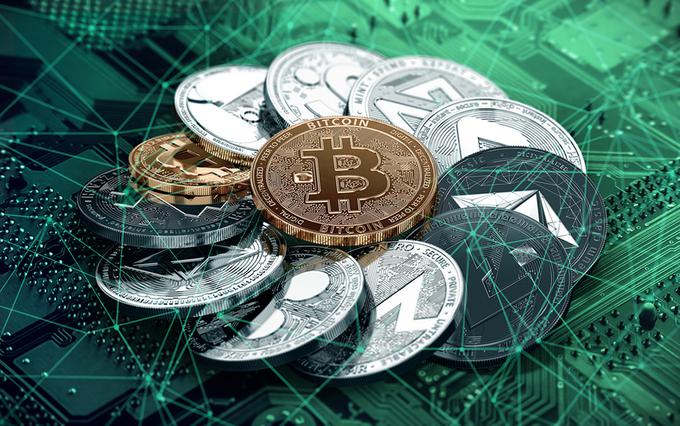 Что такое криптовалюта и откуда появилась эта сфераInstagram: zpp_irkutskг.Иркутск, ул.Трилиссера, 51,   8(395-2)22-23-88  Пушкина, 8,   8(395-2)63-66-22 zpp@sesoirk.irkutsk.ru. г.Ангарск, 95 кв. д.17   тел.8(395-5) 67-55-22 ffbuz-angarsk@yandex.ruг.Усолье-Сибирское, ул.Ленина, 73                           тел.8(395-43) 6-79-24 ffbuz-usolie-sibirskoe@yandex.ruг.Черемхово, ул.Плеханова, 1, тел.8(395-46) 5-66-38; ffbuz-cheremxovo@yandex.ruг.Саянск, мкр.Благовещенский, 5а, тел.8(395-53) 5-24-89;  ffbus-saynsk@yandex.ruп.Залари (обращаться в г.Иркутск, г.Саянск)г.Тулун,     ул.Виноградова, 21, тел. 8(395-30) 2-10-20; ffbuz-tulun@yandex.ruг.Нижнеудинск, ул.Энгельса, 8                                    тел.8(395-57)7-09-53, ffbuz-nizhneudinsk@yandex.ru, г.Тайшет,ул.Старобазарная, 3-1н ,                                         тел. 8(395-63) 5-35-37; ffbuz-taishet@yandex.ruг.Братск, (обращаться в г.Иркутск)г.Железногорск-Илимский, (обращаться в г.Иркутск, г.Усть-Кут)г.Усть-Илимск, лечебная зона, 6                                        тел.8(395-35) 6-44-46;ffbuz-u-ilimsk@yandex.ruг.Усть-Кут, ул.Кирова, 91, тел.8(395-65) 5-26-44;  ffbuz-u-kut@yandex.ruп.Усть-Ордынский, (обращаться в г.Иркутск)